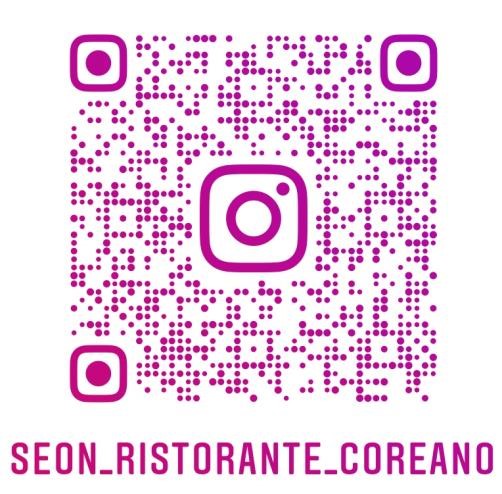    INSTAGRAM  GENNAIO 2022글루텐 프리 주문시 추가요금 각 요리당  €2.50Se si richiede piatto senza glutine, supplemento di €2.50 a piattoAntipasti 식전 요리 1.Gun Goghi Mandu 군 고기 만두 (8pezzi)                                                        €12                                                         (4pezzi)                                                                         €7Ripieni : carne di maiale e manzo, cipollotti, cavoli bianchi,               spaghetti di patate dolce    Stuffed: pork and beef, spring onions, white cabbage, sweet potato noodles   Ravioli alla griglia / grilled dumpling  2.Gun Kimci Sewoo Mandu 군 김치 새우 만두(5pezzi)                                          €12                                                           (3pezzi)                                          €8    *gamberi, germogli di soia,cipollotti, spaghetti di patate dolce  kimci(fermented Chinese cabbage), *shrimp,   bean sprouts, spring onions, sweet potato noodles   Ravioli alla griglia / grilled dumpling GunYace Mandu 군 야채만두 (8pezzi)                                                                      €12 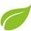                                                     (4pezzi)                                                                       €7  Tofu, germogli di soia,cipollotti, spaghetti di patateu dolce  kimci(fermented Chinese cabbage),    Tofu, bean sprouts, spring onions, sweet potato noodles   Ravioli alla griglia / grilled dumpling  Yacejeon 야채전                                                                                              €12 Frittata di verdure ( patate,cipolla,carote. Zucchini) Pancake with vegetables ( potato, onion, carrots, zucchini) Hemul Pajeon 해물 파전                                                                                     €12    Frittata di cipollotti ai frutti di mare(*gamberi, calamari, cozze)     Pancake with spring onions, seafood(* shrimp, squid, mussels)  Kimcijeon 김치 전                                                                               €14     Frittata di kimci (Cavoli cinesi fermentati)      ai frutti di mare(*gamberi, calamari, cozze)     Pancake with kimci(fermented Chinese cabbage),       seafood  (* shrimp, squid, mussels) Yuk Hae 육 회                                                                                        €15    Tartare di manzo salsa in Seon     (base : salsa di soia , olio di sesamo) con tuorlo crudo    Beef raw with Seon sauce (base: soy sauce, sesame oil)with raw yolk Tofu Kimci 두부 김치                                                                 €14 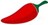 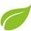 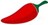    Tofu al vapore e kimci(cavoli cinese fermentati), saltati con carne di maiale    Steamed tofu and kimci(fermented Chinese cabbage), sautéed with pork Gnocchi 떡 Rabokki 라볶기                                                                     €12 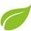 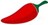                                   +치즈,  +Formaggio, +Cheese.                                                        €2   Gnocchi coreani di riso, ramen,fritti di alghe e uovo sodo      in salsa di peperoncini.    Korean rice cake, ramen, fried seaweed and boiled egg      in chilli sauce ZazzaingRabokki 짜장 라볶기                                                                €12 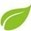                                    +치즈,  +Formaggio, +Cheese.                                                 €2   Gnocchi coreani di riso, ramen,fritti di alghe e uovo sodo      in salsa di peperoncini.    Korean rice cake, ramen, fried seaweed and boiled egg      in chilli sauce Gungjung Tokboki con manzo o *frutta di mare 궁중떡볶기                               €14 (쇠고기, 해물 선택)                                              Gnocchi coreani di riso saltati con *frutti di mare      e verdure(cipolle,carote,funghi) Korean rice cake *sautéed with seafood   and vegetables (onions, carrots, mushrooms) * Frutti di mare surgelati / * Seafood is frozenKimbab 김밥 Rotolino di riso e alghe ripieni di carote, rapa gialla fermentata,  cetrioli, uova, spinaci Rice roll and seaweed stuffed with carrots, fermented yellow turnip,   cucumbers, eggs, spinach Bulgoghi Kimbab 불고기 김밥                                                                   €14      Con carne manzo / With beef meat Tofu Kimbab 두부 김밥                                                                        €12 Ciamci Kimbab 참치 김밥.                                                                        €14      Con tonno / With tuna Jeyuk Kimbab 제육 김밥                                                               €14      Con carne maiale in salsa piccante      With pork in spicy sauce *Frutti di mare surgelati / * Seafood is frozenPiatto Unico con Riso ( Bibimbab 비빔밥) 일품 밥요리 Base di riso con i vari verdure cotte al vapore (spinaci,rapa,funghi,carote,germogli di soia,zucchini,cetrioli) e agginuta a scelta  Vs.gusto e tuorlo con salsa piccante o salsa di soia. Rice base with various steamed vegetables (spinach, turnip, mushrooms, carrots, soy sprouts, courgettes, cucumbers) and a choice of Vs. taste and yolk with a spicy sauce or soy sauce. 1.Dolsot Bibimbab 돌솥비빔밥                                                                   €12              2.Jeyuk Dolsot Bibimbab 제육돌솥 비빔밥                                           €14    Con carne maiale in salsa piccante    With pork in spicy sauce 3.Bulgoghi Dolsot Bibimbab  불고기 돌솥비빔밥                                               €14    Con carne manzo / With beef meat 4.Dakgalbi Dolsot Bibimbab 닭갈비 돌솥비빔밥                                                        €15     Con pollo / With chicken                                5. Ogingae Dolsot Bibimbab /오징어 돌솥비밥                                                             €15 * Con calama /* squid  *Frutti di mare surgelati / * Seafood is frozen 5.YukHae Bibimbab 육회 비빔밥                                                                                 €15     Tartara di manzo / Beef raw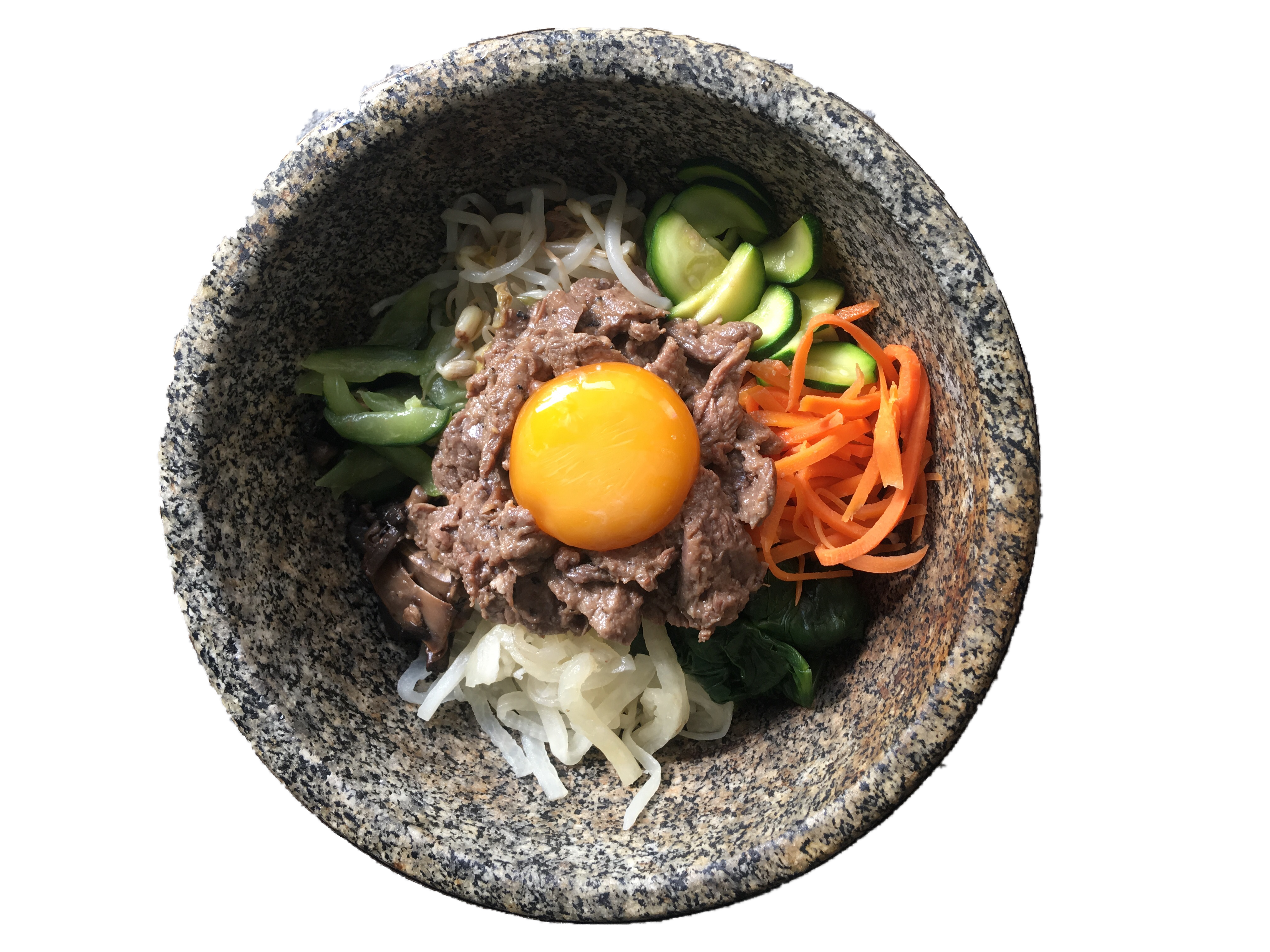 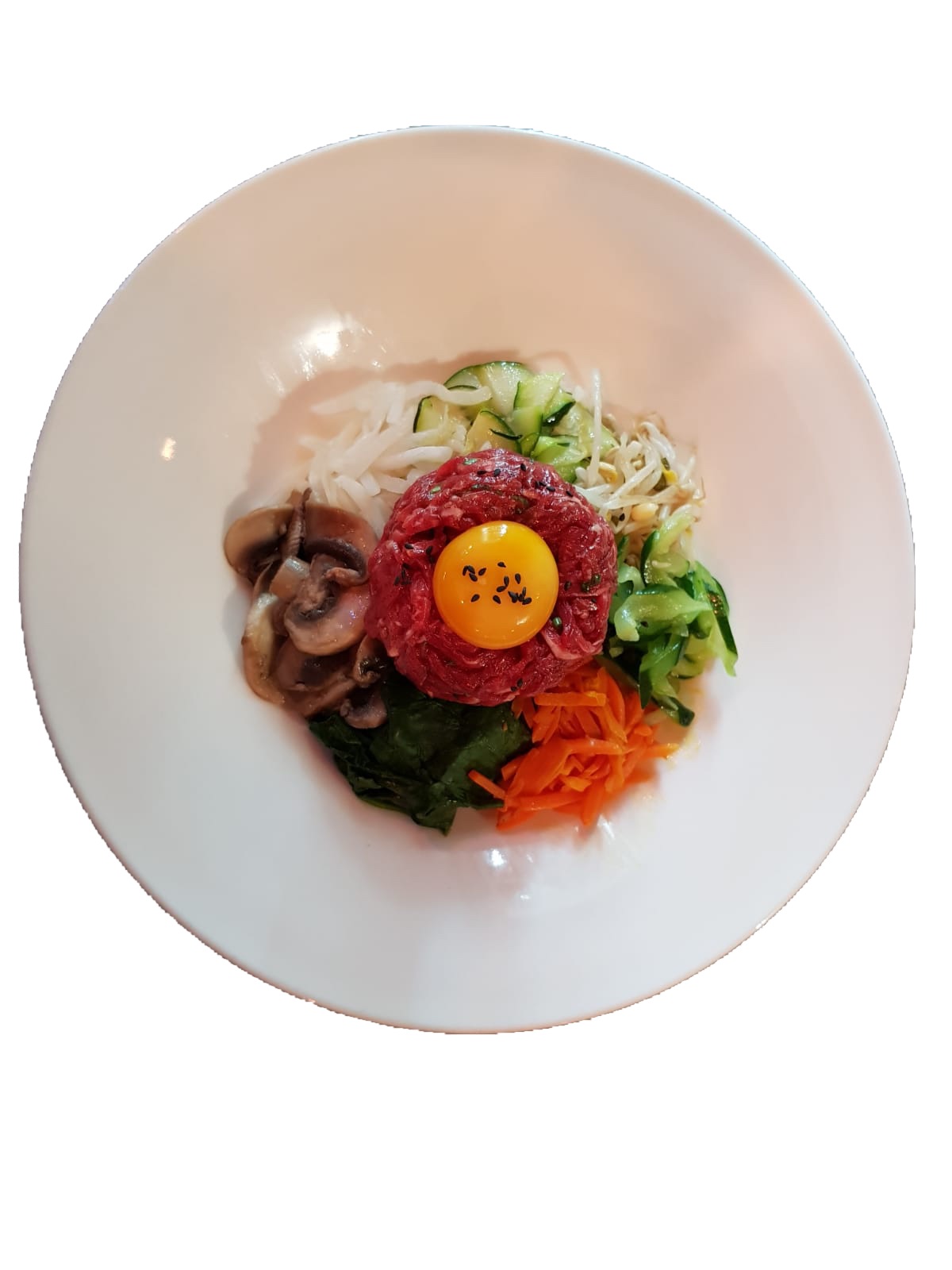 Piatto Unico con Spaghetti (Bibim giabce 비빔 잡채) 일품 면요리 Base di gli spaghetti di patate dolce con i vari verdure cotte al vapore (spinaci,rapa,funghi,carote,germogli di soia,zucchini,cetrioli) e agginuta a scelta  Vs.gusto e tuorlo con salsa piccante o salsa di soia. Base of sweet potato noodles with various steamed vegetables (spinach, turnip, mushrooms, carrots, soy sprouts, zucchini, cucumbers) and a choice of Vs. taste and yolk with a spicy sauce or soy sauce. 1.Goghi Giabce 고기잡채                                                                              €14                     Con carne manzo / With beef meat 2.Vegetariano Giabce 야채잡채                                                                             €12                      Con vari verdure / With various vegetables 3.*Hemul Giabce 해물잡채                                                                           €14                      Con *frutti di mare / With *seafood 4.Jeyuk Bibim Giabce 제육잡채                                                           €14   Con carne maiale in salsa piccante    With pork in spicy sauce 5.Dakgalbi Giabce 닭갈비 잡채                                                       €15    con pollo / with chicken                                6. Neningmen 냉면                                                                                                  €14 Spaghetti di grano saraceno in brodo vegetariano ghiacciato. Buckwheat noodles in frozen vegetarian broth. *Frutti di mare sono surgelati / * Seafood is frozen  Secondi 메인 요리 1.Galbi Gui 갈비구이                                                                                    €18                    Entrecote marinato con salsa della casa  (salsa di soia, olio di sesamo, frutte, aglio) Marinated entrecote with homemade sauce  (soy sauce, sesame oil, fruit, garlic) 2.Bulgoghi 불고기                                                                                      €15                      Bovino fettine sottile con verdure e salsa di soia, olio di sesamo    Thin slices of beef with vegetables and soy sauce, sesame oil 3.Samghiobsal 삼겹살                                                                                 €15                      Pancetta a strisce grigliata con verdura,   sale, pepe nero, e olio di sesamo    Striped bacon grilled with vegetables,      salt, black pepper, and sesame oil 4.Meun Samghiobsal 매운 삼겹살 볶음                                                 €15     Pancetta a strisce alla griglia con verdure, salsa piccante della casa     Grilled striped bacon with vegetables, spicy home sauce 5.Bossam 보쌈                                                                                           €15                  Sutufato di pancetta pregiata in paté di soia  Precious pancetta sutufato in soy paté 6.Dakgalbi 닭갈비                                                                                                      €16                     Pollo saltati con gnocchi di riso in salsa di soia    Sauteed chicken with rice dumplings in soy sauce 7.Meun Dakgalbi 매운 닭갈비                                                                             €16                      Pollo saltati con gnocchi di riso in salsa piccante    Sauteed chicken with rice dumplings in spicy sauce 8.Kimci galbi Ggim 김치 등갈비찜                                                                            €16 Costine di maiale avvolte nel Kimci./ Pork ribs wrapped in Kimci Dak Coreano / pollo fritto alla Coreana / 후라이드 치킨                                        €16                   11.Yangyeom Dak Coreano / pollo fritto alla Coreana picante/ 양념치킨                    €18 12.Yace KaingJeoing 야채강정/verdura fritto alla Coreana                                   €15Zuppa 찌개   1.Goghi Kimci Zighe 돼지고기 김치찌개                                          €14  Zuppa piccante di kimci (cavoli cinese fermentati), con carne di maiale e tofu  Spicy kimci soup (fermented Chinese cabbage), with pork and tofu  2.Ciamci Kimci Zighe 참치 김치 찌개                                                   €14     Zuppa piccante di kimci (cavoli cinese fermentati),      con tonno e tofu     Spicy kimci soup (fermented Chinese cabbage), with tuna and tofu 3.Denjang Zighe 된장찌개                                                                            €13     Zuppa di pasta di soia, verdure, carne di maiale     Soybean noodle soup, vegetables, pork 4.Bude Zighe 부대찌개                                                                     €16    Zuppa di kimci (cavolo di cinese fermentato)  con wurstel, tofu,ramen    Kimci soup (fermented Chinese cabbage) with frankfurters, tofu, ramen 5.*Hemul Suntofu Zighe 해물 순두부 찌개                                            €15    Zuppa piccantissima di tofu ai *frutti di mare    Spicy soup of tofu with * seafood Samghetaing 삼계탕                                                                                                 €15 Zuppa di pollo con riso,giuggiole e aromi Coreano  Chicken soup with rice, jujube and Korean flavorings 7.Yukghejaing / zuppa di carne di manzo / 육개장                                    €14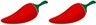  Spicy soup of beef with various vegetables 8. Dukbeghi Bulgoghi /Zuppa di carne di manzo/                                                       €14 뚝배기 불고기 soup of beef with various vegetablesMenù degustazione 코스 요리 ( Da 2 persone)DEG.1  Cad.€40Mandu + Jeon + YukHae + Bibimbab/ Giabce +secondo +dolce + caffè 코스 1. 만두 + 전 + 육회+ 비빔밥 아님 잡채 + 메인요리 + 후식 + 커피                      Ravioli + frittata + tartara di manzo +  bibimbab (riso) o  bibim  giabce(spaghetti) + secondo piatto + dolce + caffè Steamed dumpling + Pancake + Beef raw + bibimbab (rice) or bibim giabce (noodles) + Main dishes +  dessert + caffè DEG.2  Cad.€35Mandu + Jeon + Bibimbab/ Giabce +secondo +dolce + caffè    코스 2. 만두 + 전 + 비빔밥 아님 잡채 + 메인요리 + 후식 + 커피 Ravioli + frittata + bibimbab (riso) o bibim  giabce(spaghetti) +  secondo piatto + dolce + caffè Steamed dumpling + Pancake + bibimbab (rice) or bibim giabce (noodles) + Main dishes +  dessert + caffè DEG.3  Cad. €35Mandu + Jeon + Zuppa+secondo +dolce + caffè 코스 3. 만두 + 전 + 찌개요리+ 메인요리 + 후식 + 커피 Ravioli + frittata + zuppa + secondo piatto + dolce + caffè Steamed dumpling + Pancake + soup + Main dishes +  dessert + caffè Menù pranzo / Lunch menu 점심 세트 메뉴 nei giorni feriali  1.primo + Acqua + caffè (Menu.1).                                   €12,50                  2.secondo + Acqua+caffè (Menu.2).                                €15,50                  3.Vegetariano + Acqua + caffè (Menu.3)                €12,50                  Frutti di mare surgelati / * Seafood is frozenCAFFETTERIA   T/ prezzo al tavolo.ESPRESSO  에스프레소                                       €1.00 -T/1.50ICE CAFFE 아이스 카피                                       €1.50 -T/2.50CAFFE CORRETO 카페코레또                              €1.50-T/2.50 MAROKKINO 마로끼노.                              €1.20-T/2.20 DECAFFEINATO 무카페인  커피.                        € 1.20-T/1.70CAPPUCCINO 카푸치노.                                      €1.20-T/2.50CAPPUCCINO DECA 무카페인  카푸치노.         € 1.50-T/2.70 CAPPUCCINO DI SOIA 두유카푸치노.               €2.00-T/3.00 CAPPUCCINO WITH SOY MILK CAFFE AMERICANO                                              €1.50-T/2.50 LATTE MACCHIATO 라떼 마끼아                       €2.00-T/3.00 CAFFE GINSENG P. 카페진생 소                              €1.20-T/1.70CAFFE GINSENG G. 카페 진생 대                          €1.40-T/1.90ORZO P. 보리커피 소                                             €1.20-T/1.70 BARLEY COFFEE S. ORZO G. 보리커피 대                                            €1.40-T/1.90 BARLEY COFFEE L. LATTE DI SOIA 두유                                               €1.80-T/2.50 SOY MILK MACCHIATO CON SOIA 두유 마끼아또                €2.40-T/3.00MACCHIATO WITH SOY ICE CAFFE LATTE DI MANDORIA  아이스 아몬드 카페                                                €3.00 ICE COFFEE WITH ALMOND MILK CIOCCOLATA 핫 쵸코렛                                        €3.50-T/4.00 CIOCCOLATA con PANNA o MARSHMALLOW    €4.00-T/4.50 핫 쵸코렛 생크리 / 마쉬멜로 YUJA CIA 꿀유자차                                            €4.00 TE` AL CEDRO E MIELE   HONEY CITRON TEA  SENG GANG CIA 꿀생강차.                             €4.00TE` AL GENGERO E MIELE   HONEY GINGER TEA DECIU CIA 꿀대추차                                         €4.00 TE` ALLA GIUGGIOLA E MIELE HONEY JUJUBE TEA INSAM CIA 인삼차                                          €4.50 TE` AL GINSENG/GINSENG TEA DUNGGLULE CIA 둥글레차.                      €4.00 YULMU CIA 호두율무차                                  €4.50 TE` DI PERLE E NOCE WALNUT PEARL TEA NOKCIA 현미 녹차                                  €3.50 MINT CIA 민트차.                                 €3.50 CROISSANT 크로와상                                   €1.20 CROSSANT VEGANO / GLUTEN FREE.          €1.50 MINI COROSSANT 미니 크로와상                 €0.70 TORTE E CROSTANTE 조각 케잌                    €5.00 DRINKS  ACQUA 500ML 물                                                                   €2.00 ACQUA 750ML 물                                                                    €3.00 SUCCHI 쥬스                                                                            €2.50 COCA / SPRITE 코카 / 스프라이트                         €3.00-T/4.00 LIMONATA / ARANCIATA   레몬에이드 / 오렌지 에이드                                        €3.50-T/4.50 SPREMUTA 생쥬스                                                                   €5.00 FRAPPUCINO AL TE` VERDE                                                    €5.00 녹차 프라푸치노 FRAPPUCINO ALLA FRAGOLA                                                 €6.00 딸기 프라푸치노 FRAPPUCINO AL CIOCCOLATO                                               €5.00 쵸코 프라푸치노 YUJA CIA 꿀유자차                                                                   €4.00 TE` AL CEDRO E MIELE   / HONEY CITRON TEA  SENG GANG CIA 꿀생강차                                                     €4.00TE` AL GENGERO E MIELE  / HONEY GINGER TEA DECIU CIA 꿀대추차                                                                 €4.00 TE` ALLA GIUGGIOLA E MIELE / HONEY JUJUBE TEA SUGUNGGUA 수정과                                                               €4.00INSAM CIA 인삼차                                                                   €4.50 TE` AL GINSENG/GINSENG TEA DUNGGLULE CIA 둥글레차                                          €4.00 YULMU CIA 호두율무차                                                           €4.50 TE` DI PERLE E NOCE WALNUT PEARL TEA NOKCIA 현미 녹차                                                             €3.50 MINT CIA 민트차.                                                      €3.50BIRRA 맥주 Birra COREANA 330ML 한국맥주.                        €5.00 Birra COREANA 500ML 한국맥주                       €7.50  SOMAEK : birra + soju 소맥                          €6.00HEINEKEN / PERONI / MORETTI 330ML              €4.00 하이네켄 / 페로니 / 모레티                        HEINEKEN / PERONI / MORETTI 660ML                €6.00  하이네켄 / 페로니/ 모레티.                      HOGARDEN 330ML 호가든                                   €5.00 GUINESS 330 ML 기네스                                        €5.00 FRANZISKANER WEISSBIER 바이스330ML             €5.00LIQUORI COREANISOJU 350ml 소주                                                        €15BEKSEJU 375ml 백세주                                               €18SEOLJUNGME 375ml 설중매                                      €18BOKBUNZAN 375ml 복분자                                       €20MAKGULRI 500ml 막걸리                                           €15MEHOASU   300ml  매화수                                         €15HAWYO 41°  500ml  화요                                            €60HAWYO 41°  375ml  화요                                            €45GRAPPA / DIGESTIVO                                                1 TAZZA DI GRAPPA / LIMONCELLO.                 €3.50 1 TAZZA DI DIGESTIVO COREANO.                    €3.501 TAZZA SUPER GRAPPA                                       €4.50  VINO ROSSO  레드와인 / RED WINES CALICED DI VINO ROSSO (SYRAH)                     €5  ALTO ADIGE PINOT NERO Kellerei Kaltern                           €25 FRIULI ROFOSCO DAL PEDUNCOLO Conte D’attimis      €26 CABERNET FRANC Russia Superiore                  €35 VENETO VALPOLICELLA RIPASSO/ Donimi Veneti negrar    €25 AMARONE DELLA VALPOLICELLA  / Cesari          €62 PIEMONTE DOGLIANI DOCG Maestra 2017                        €24 DOGLIANI DOCG Cursalet 2017                                €33 NEBBIOLO D’ALBA Giacosa F.lli                         €22 DOLCETTO D’ALBA “Il Palazzo”                          €25 PIACENTINO VICOBARONE GUTTURNIO                               €20 FRRIZZANTE SELEZTOSCANA CHIANTI RISERVA ‘Vergine delle Rocce’              €25 Cantine LeonardoDa Vinci ROSSO BOLGHERI ‘CAMPO AL MARE’                €35 Tenuta Campo al Mare  PUGLIA ROSATO DEL SALENTO ‘Five Roses’                  €25 Leone de Castris SICILIA NERO D’AVOLA “Passo Delle Mule”                 €24 VINO BIANCO  화이트 와인/ WHITE WINES CALICE VINO BIANCO (PINOT GRIGIO)                €5 ALTO ADIGE MÜLLER THURGAU Kellerei Kaltern                     €23 GEWURZTRAMINER Kellerei Kaltern                    €27 PINOT GRIGIO                                               €18  FRIULI RIBOLLA GIALLA Conte D’attimis                         €28 SAUVIGNON Conte D’attimis                             €28 VENETO LUGANA Az. Agr.Fraccaroli                                €26 PIEMONTE ROERO ARNEIS ‘Cayega’                                   €28 MARCHE PECORINO ‘Villa Angela’ Az. Velenosi                  €25 CAMPANIA FALANGHINA Tenuta del Meriggio                     €25 GRECO DI TUFO Tenuta del Meriggio                        €27 SICILIA GRILLO VIOGNER ‘Calanica’                              €21 Duca di Salaparula  SARDEGNA VERMENTINO DI SARDEGNA ‘Pariglia’                €21 PROSECCO / SPUMANTE / CHAMPAGNE Prosecco DOC. TREVISO Spumante                          €19DX VALDOBBIADENE Prosecco                                €23FRANCIACORTA SATEN                                           €47 DOLCE 디저트 PAT BINGSU 팥 빙수                                    €8.00  FRUTTA BINGSU 과일 빙수                           €9.00  CAFFE` BINGSU 커피 빙수                                    €8.00 CIOCCO BINGSU 쵸코 빙수                              €8.00 NOKCIA BINGSU 녹차 빙수                           €8.00 LIMONCELLO BINGSU 레몬첼로 빙수.              €7.00TORTE E CROSTANTE 조각 케잌                           €5.00 GELATO 아이스크림                                      €4.50 TIRAMISU` AL SU JUNGGUA                                €6.00 수정과 티라미수 PANNA COTTA AL TE` VERDE FAGIOLI ROSSI     €6.00 단팥,녹차,생크림 AFFOGATO AL CAFFE` CON GELATO                   €5.00 아이스크림 커피토핑 MACEDONIA AL YUJA                                         €6.00 생과일조각에 유자청 소스 HOTTEOK ICECREAM                                            €9.00 호떡 아이스크림  Creme brùléen YUJA                                           €7.00유자 크렘블레 